ОшМУнун медицина факультетинин  «Ортопедиялык жана терапевтикалык стоматология»  кафедрасынын жыйынынын  №15  протоколунан көчүрмө12.12.2017-ж. Ош  шаары Масалиев көчөсү №80Кафедра башчы:           Арстанбеков М.А.Катчы:                            Эргешова А.Ж.Катышкандар:16Кун тартибинде:2. 2017-2018-окуу жылына 2-3-4-5-6-курстарга  3-5-7-9-11-семестрлерге экзаментик  тестерди түзүү. 2. Угулду: Кафедра башчы профессор Арстанбеков Маматжан Арстанбеович 2017-2018-окуу жылына карата:2-курс 3 семестр пропедтерапевтикалык стоматология жана материаловедение,3-курс 5-семестр клиникалык ортопедиялык стоматология, пропедтерапевтикалык стоматология,4-курс 7-семестр клиникалык ортопедиялык стоматология, пропедтерапевтикалык стоматология,5-курс 9-семестр дарылоо иши боюнча стоматология5- курс 9-семестр клиникалык ортопедиялык стоматология, терапевтикалык стоматология, ортодонтия,6-курс 11-семестр дарылоо иши боюнча стоматология предметтеринен экзамендик тестерди түзүү керектигин билдирди.Сөзгө чыкты:  1.Усупбекова Татыбубу Раманкуловна  2-курс 3-семестр пропедтерапевтикалык стоматология предметинен 350 тест түзгөндүгүн билдирди.2.Ахматов Абдихалил Толобаевич 3-курс 5-семестр клиникалык ортопедиялык стоматология предметинен 251 тест түзгөндүгүн айтты.3.Арстанбеков Сабырбек Рустанбекович 2-курс 3-семестр материаловедение 260-тест,5-курс 9-семестр дарылоо иши боюнча стоматология предметинен 180 тест,6-курс 11-семестр дарылоо иши боюнча стоматология предметинен 180 тест түзгөндүгүн айтты.4.Жоробаев Санжарбек Кудайбердиевич  3-курс 5-семестр пропедтерапевтикалык стоматология  280 тест, 5- курс 9-семестр терапевтикалык стоматология 280 тест түзгөндүгүн билдирди.5.Абдуллаева Камилла Абдумажитовна 5-курс 9-семестр ортопедиялык стоматология 350 тест түзгөндүгүн билдирди.6.Акунов Нурсултан Акунович 4-курс 7-семестр ортопедиялык стоматология предметинен 350 тест, 5-курс 9-семестр ортодонтия предметинен 350 тест түзгөндүгүн билдирди.7.Жаныш уулу Айжигит 4-курс 7-семестр терапевтикалык стоматология предметинен 220 тест түзгөндүгүн билдирди.Токтом кылынды:2-курс 3-семестр материаловедение 260-тест,2-курс 3 семестр пропедтерапевтикалык стоматология 350 тест,3-курс 5-семестр клиникалык ортопедиялык стоматология 251 тест,3-курс 5-семестр пропедтерапевтикалык стоматология 280 тест,4-курс 7-семестр ортопедиялык стоматология 350 тест, 4-курс 7-семестр терапевтикалык стоматология 220 тест,5-курс 9-семестр дарылоо иши боюнча стоматология 180 тест,5- курс 9-семестр ортопедиялык стоматология 350 тест,5-курс 9-семестр терапевтикалык стоматология 280 тест,5-курс 9-семестр ортодонтия 350 тест,6-курс 11-семестр дарылоо иши боюнча стоматология 180 тест, тестерди түзгөн окутуучулар факультетке тапшырып,  37  avn-системасына жүктө милдеттендирилсин.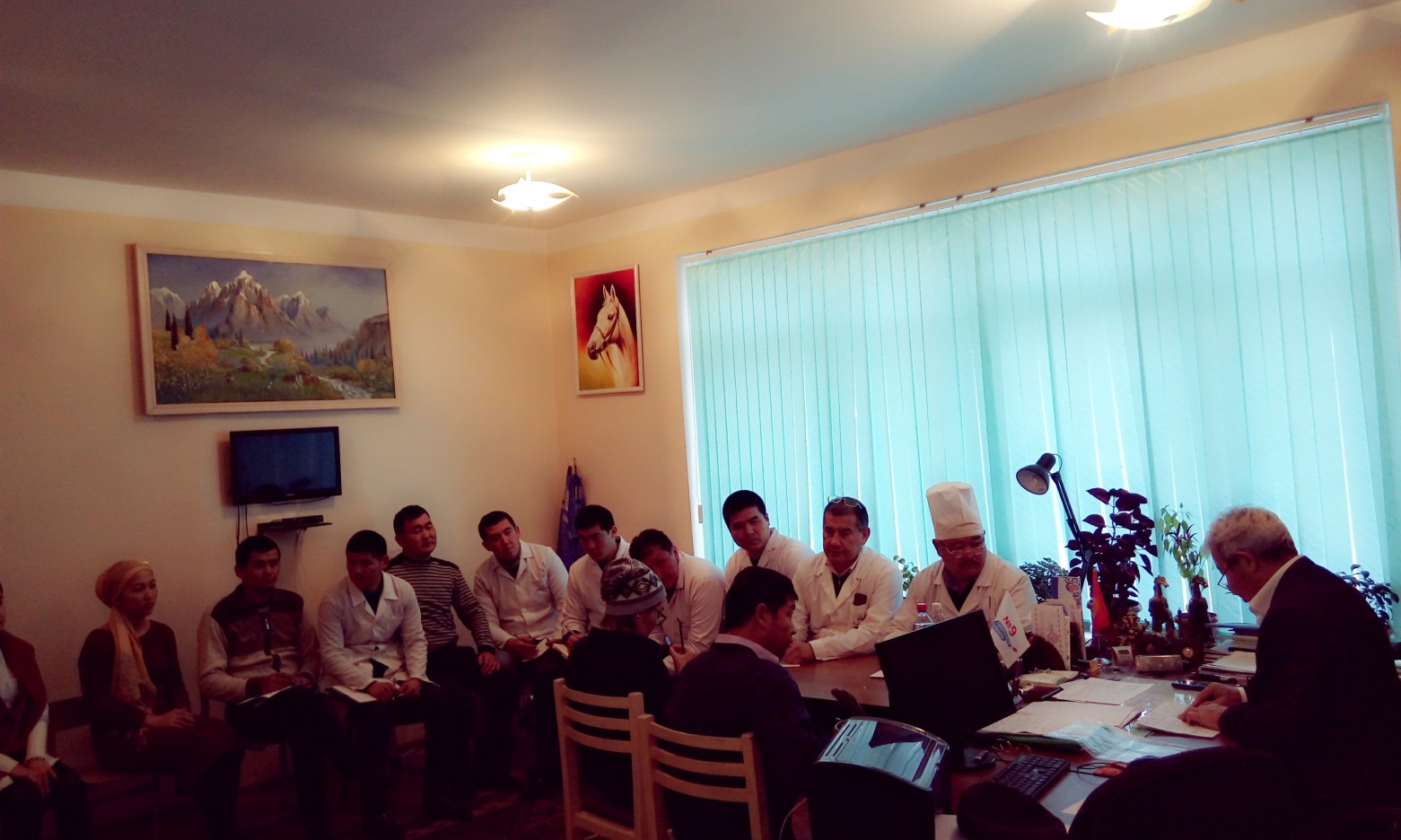 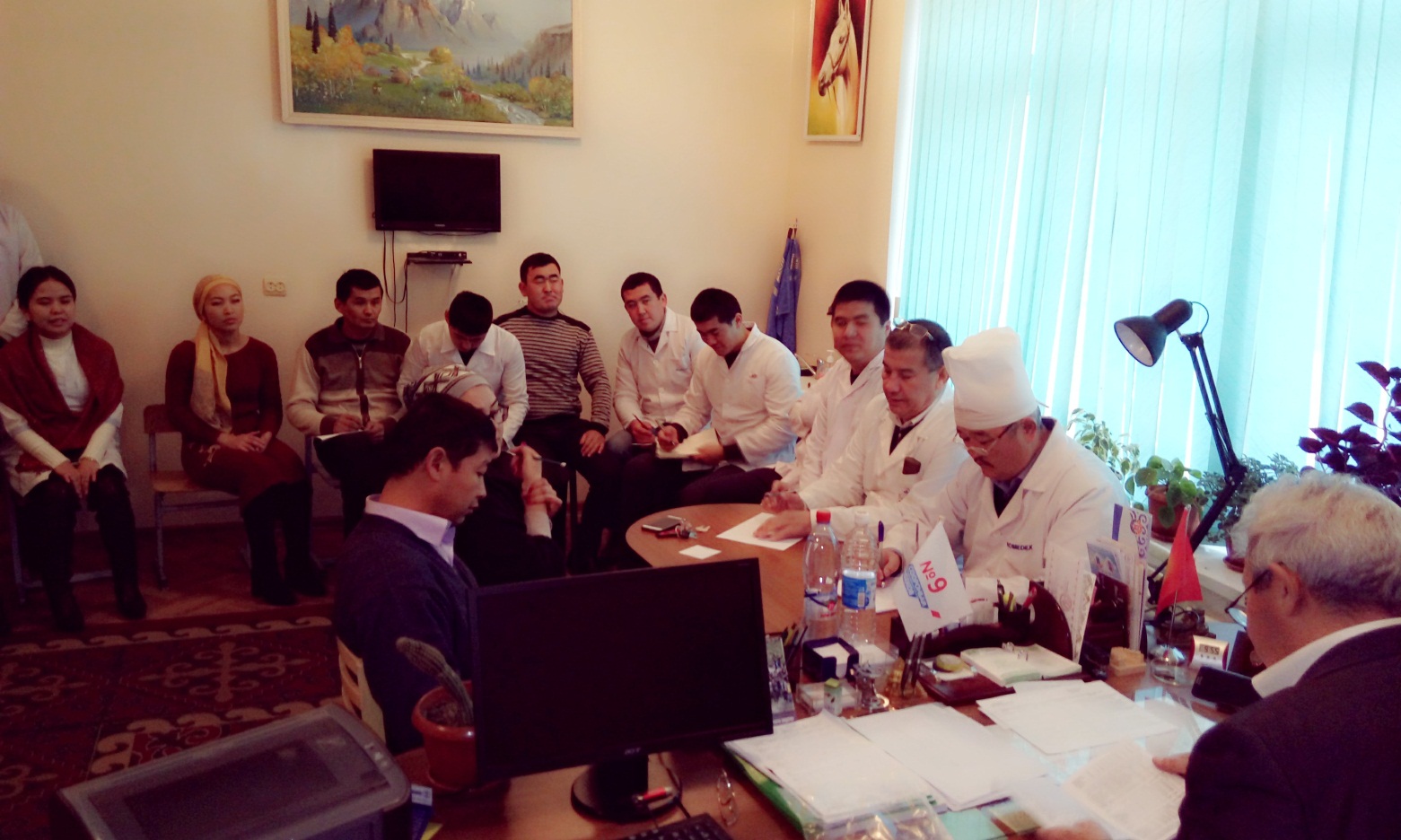 Кафедра башчы, профессор:                                                 Арстанбеков М.А.Катчы:                                                                                       Эргешова А.Ж.